MEDIA RELEASESupport for Your Local Business FREE Understanding Contracts, Terms & Conditions WorkshopBelmont BEC is co-ordinating and delivering a series of webinars and workshops for small business owners as part of the Small Business Development Corporation’s Business Local outreach service. Business Local provides small business owners in the Perth metropolitan area with access to free enterprise skill development workshops and to state-wide small businesses through a series of ‘live’ online webinars. On Wednesday the 10th October, Jules Lewin, Director of Charthill Legal will deliver a Free Workshop on Understanding Contracts, Terms and Conditions at Belmont BEC in Perth. The topics to be covered will include:•	Importance of protecting your business and IP•	What is an essential condition and contract•	Differentiate between condition, warranty and any breach•	Why a condition in a contract must be fair and reasonable•	Case studies and question timeDate: Wednesday October 10th Time: 9:30am-12noonVenue: Kent Street Deli, Unit 2/3 I Kent Street, Rockingham Presenter: Jules Lewin, Director of Charthill LegalWorkshop presenter, Jules Lewin, has over 30 yrs of legal experience in property and business sales transactions and assisting small business with general legal advice and agreements.Mr Lewin’s said, “The mantra for Charthill Legal is to provide relevant advice to clients on issues and outcomes based on sound practical advice and I derive immense pride and pleasure from helping people resolve legal matters, regardless of their financial situation.” He is looking forward to sharing his knowledge of credit management and debt collection with SMEs at the upcoming live webinar.To book into the workshop please register at  www.belmontbec.com/events. For further information please contact: Belmont BEC P| 08 9479 3777    E| training@belmontbec.com  About Business Local: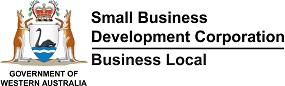 This workshop is brought to you by Business LocalThis free workshop is brought to you by the Small Business Development Corporation’s Business Local outreach service. Business Local provides small business owners in the Perth metropolitan area with access to free enterprise skill development sessions.   For more information to help you start and run a business, including the SBDC’s free small business advisory service, visit: smallbusiness.wa.gov.au 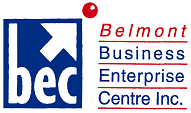 Belmont BEC Inc. | BEC Global is a non-profit community organisation established in 1994, providing small business training and mentoring support services to over 30,000+ individuals in Australia & globally to start or improve their small business and is a specialist in virtual business incubation; economic empowerment of  women in business; fashion, TCF creative industries; and global supply chains.   www.belmonbec.com     Belmont Business Enterprise Centre Inc. (Belmont BEC)          PO Box 370, Cloverdale WA 6985  Phone 08 9479 3777   www.belmontbec.com    